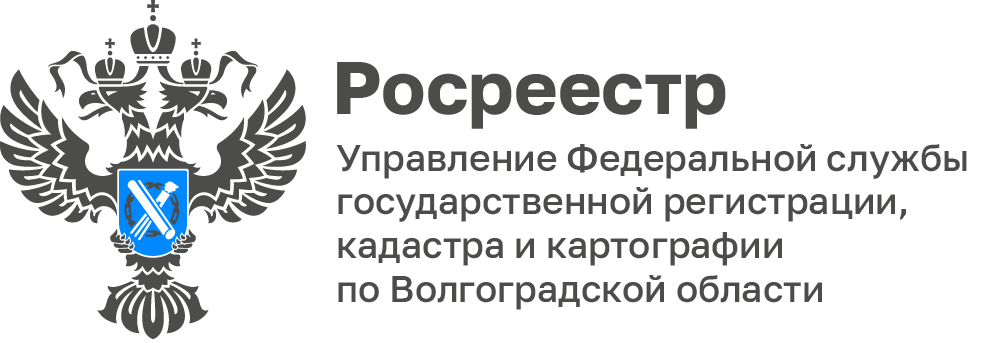 Управление Росреестра по Волгоградской области поздравил сотрудников МФЦ 
с их профессиональным праздникомЗаместитель руководителя Татьяна Кривова вручила благодарственные письма специалистам государственного казенного учреждения Волгоградской области «Многофункциональный центр предоставления государственных и муниципальных услуг». За эти годы работники МФЦ стали незаменимыми помощниками в жизни каждого россиянина. Ведь от них зависит скорость и качество предоставления госуслуг, а значит - комфорт жизни наших граждан. От имени Управления Росреестра по Волгоградской области поздравляем всех сотрудников МФЦ с их профессиональным праздником и благодарим за качественную совместную работу! Желаем Вам дальнейшего процветания, стабильности, значимых достижений и слаженной работы коллектива!